Self-Assessment Checklist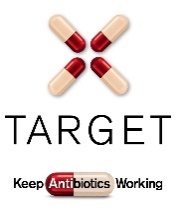 CCG QuestionsSELF ASSESSMENT CHECKLISTAntibiotic management within the Commissioning GroupAre there written aims and objectives for assuring the quality of antibiotic use?Yes 		No Has the antibiotic prescribing advisory group had an appraisal within the last year covering education plans for management?Yes 		No Is there an existing Outpatient Antimicrobial Therapy (OPAT) service?Yes 		No Is an antibiotic committee or equivalent accountable to the Infection Control Drugs and Therapeutics Committee with an annual action list?Yes 		No Do the non executive directors receive an annual report pertaining to antibiotic stewardship?It is important to conduct regular antibiotic audits within the surgery, with peer review of the results to further improve antibiotic prescribing.Yes 		No Do the non-executive directors receive an annual report pertaining to antibiotic stewardshipYes 		No Is there an antibiotic prescribing advisor post in place to complete antibiotic duties in primary care?Yes 		No Does the lead antibiotic prescribing advisor have ongoing training in infection management and antibiotic use?Yes 		No Using appropriate Read codes during consultations will further improve the audit process and can be used to support the prescribing decisions made on any given occasion. Not recording an indication for prescribing antibiotics may be perceived as a reason to hide inappropriate prescribing.